2Brandon M. Scott, MayorOffice of the Mayor250 City Hall, N. Holliday Street, 21202Abstentions for the March 2, 2022Meeting of the Board of EstimateThe Honorable Bill Henry Baltimore City Comptroller Secretary, Board of Estimates100 N. Holliday Street, Room 204Baltimore, MD 21202March 1, 2022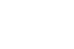 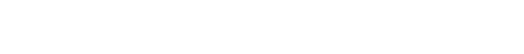 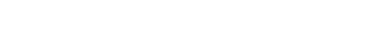 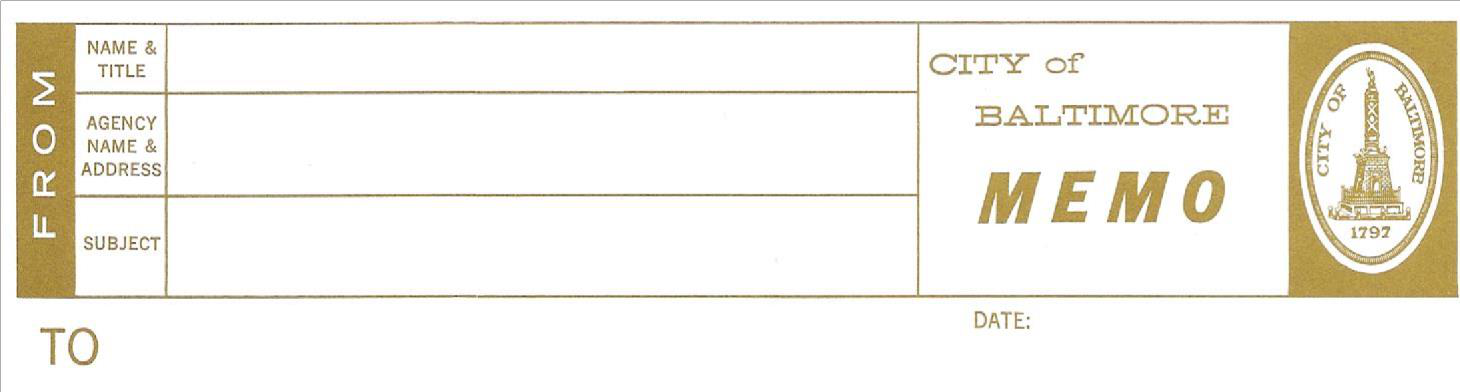 On December 15, 2020, the Board of Estimates approved a Resolution of the Board of Estimates Relating to Abstentions. In accordance with that resolution, I will be abstaining on the following items.P.173 – Baltimore City Health Department - The Board is requested to approve and authorize execution of an Agreement with Johns Hopkins University. The period of the Agreement is July 1, 2021 through July 31, 2022.